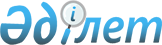 О внесении изменений и дополнений в приказ исполняющего обязанности Министра сельского хозяйства Республики Казахстан от 30 апреля 2015 года № 18-03/390 "Об утверждении стандартов государственных услуг в области животного мира"
					
			Утративший силу
			
			
		
					Приказ Заместителя Премьер-Министра Республики Казахстан - Министра сельского хозяйства Республики Казахстан от 10 марта 2017 года № 110. Зарегистрирован в Министерстве юстиции Республики Казахстан 12 мая 2017 года № 15119. Утратил силу приказом Министра экологии, геологии и природных ресурсов Республики Казахстан от 16 ноября 2020 года № 286.
      Сноска. Утратил силу приказом Министра экологии, геологии и природных ресурсов РК от 16.11.2020 № 286 (вводится в действие по истечении десяти календарных дней после дня его первого официального опубликования).
      ПРИКАЗЫВАЮ:
      1. Внести в приказ исполняющего обязанности Министра сельского хозяйства Республики Казахстан от 30 апреля 2015 года № 18-03/390 "Об утверждении стандартов государственных услуг в области животного мира" (зарегистрированный в Реестре государственной регистрации нормативных правовых актов № 11774, опубликованный 11 сентября 2015 года в информационно-правовой системе "Әділет") следующие изменения и дополнения:
      подпункт 3) пункта 1 изложить в следующей редакции:
      "3) стандарт государственной услуги "Выдача марки икры осетровых видов рыб для торговли на внутреннем рынке Республики Казахстан", согласно приложению 3 к настоящему приказу;";
      подпункт 5) пункта 1 исключить;
      в стандарте государственной услуги "Согласование режима судоходства в запретный для рыболовства нерестовый период, а также в запретных для рыболовства водоемах и (или) участках", утвержденном указанным приказом:
      часть вторую пункта 4 изложить в следующей редакции:
      "Услугодатель в течение двух рабочих дней с момента получения документов услугополучателя проверяет полноту представленных документов. В случае установления факта неполноты представленных документов в указанные сроки дает мотивированный отказ в дальнейшем рассмотрении заявления.";
      пункт 8 изложить в следующей редакции:
      "8. График работы:
      1) услугодателя – с понедельника по пятницу включительно с 9.00 часов до 18.30 часов с перерывом на обед с 13.00 часов до 14.30 часов, кроме выходных и праздничных дней, согласно трудовому законодательству Республики Казахстан и статьей 5 Закона Республики Казахстан от 13 декабря 2001 года "О праздниках в Республике Казахстан" (далее – Закон).
      Прием заявления и выдача результата оказания государственной услуги осуществляется с 9.00 часов до 17.30 часов с перерывом на обед с 13.00 часов до 14.30 часов.
      Государственная услуга оказывается в порядке очереди, без предварительной записи и ускоренного обслуживания;
      2) портала – круглосуточно, за исключением технических перерывов, связанных с проведением ремонтных работ (при обращении услугополучателя после окончания рабочего времени, в выходные и праздничные дни, согласно трудовому законодательству Республики Казахстан и статьей 5 Закона, прием заявления и выдача результата оказания государственной услуги осуществляется следующим рабочим днем).";
      дополнить пунктом 9-1 следующего содержания:
      "9-1. Услугодатель отказывает в оказании государственной услуги по следующим основаниям:
      1) установление недостоверности документов, представленных услугополучателем для получения государственной услуги, и (или) данных (сведений), содержащихся в них;
      2) несоответствие услугополучателя и (или) представленных материалов, объектов, данных и сведений, необходимых для оказания государственной услуги требованиям, установленным Правилами движения водного транспорта в запретный для рыболовства нерестовый период, а также в запретных для рыболовства водоемах и (или) участках, утвержденными приказом Министра охраны окружающей среды Республики Казахстан от 16 октября 2013 года № 313-Ө (зарегистрированный в Реестре государственной регистрации нормативных правовых актов № 8918);
      3) в отношении услугополучателя имеется вступившее в законную силу решение (приговор) суда о запрещении деятельности или отдельных видов деятельности, требующих получения определенной государственной услуги;
      4) в отношении услугополучателя имеется вступившее в законную силу решение суда, на основании которого услугополучатель лишен специального права, связанного с получением государственной услуги.";
      в стандарте государственной услуги "Распределение квот на изъятие объектов животного мира на основании утвержденных лимитов", утвержденном указанным приказом:
      пункт 8 изложить в следующей редакции:
      "8. График работы услугодателя с понедельника по пятницу включительно с 9.00 часов до 18.30 часов с перерывом на обед с 13.00 часов до 14.30 часов, кроме выходных и праздничных дней, согласно трудовому законодательству Республики Казахстан и статьей 5 Закона Республики Казахстан от 13 декабря 2001 года "О праздниках в Республике Казахстан" (далее – Закон).
      Государственная услуга оказывается в порядке очереди, без предварительной записи и ускоренного обслуживания.";
      дополнить пунктом 9-1 следующего содержания:
      "9-1. Услугодатель отказывает в оказании государственной услуги по следующим основаниям:
      1) установление недостоверности документов, представленных услугополучателем для получения государственной услуги, и (или) данных (сведений), содержащихся в них;
      2) несоответствие услугополучателя и (или) представленных материалов, объектов, данных и сведений, необходимых для оказания государственной услуги требованиям, установленным Правилами распределения квот изъятия объектов животного мира, утвержденными приказом исполняющего обязанности Министра сельского хозяйства Республики Казахстан от 27 февраля 2015 года № 18-04/149 (зарегистрированный в Реестре государственной регистрации нормативных правовых актов № 10865);
      3) в отношении услугополучателя имеется вступившее в законную силу решение (приговор) суда о запрещении деятельности или отдельных видов деятельности, требующих получения определенной государственной услуги;
      4) в отношении услугополучателя имеется вступившее в законную силу решение суда, на основании которого услугополучатель лишен специального права, связанного с получением государственной услуги.";
      в стандарте государственной услуги "Утверждение марки для торговли икрой осетровых видов рыб на внешнем рынке Республики Казахстан и выдача марки для торговли ею на внутреннем рынке Республики Казахстан", утвержденном указанным приказом:
      заголовок изложить в следующей редакции:
      "Стандарт государственной услуги "Выдача марки икры осетровых видов рыб для торговли на внутреннем рынке Республики Казахстан";
      пункт 1 изложить в следующей редакции:
      "1. Государственная услуга "Выдача марки икры осетровых видов рыб для торговли на внутреннем рынке Республики Казахстан" (далее – государственная услуга).";
      часть вторую пункта 4 исключить;
      пункт 6 изложить в следующей редакции:
      "6. Результат оказания государственной услуги – марки икры осетровых видов рыб для торговли на внутреннем рынке Республики Казахстан.";
      пункты 8 и 9 изложить в следующей редакции:
      "8. График работы:
      1) услугодателя – с понедельника по пятницу включительно с 9.00 часов до 18.30 часов с перерывом на обед с 13.00 часов до 14.30 часов, кроме выходных и праздничных дней, согласно трудовому законодательству Республики Казахстан и статьей 5 Закона Республики Казахстан от 13 декабря 2001 года "О праздниках в Республике Казахстан" (далее – Закон).
      Прием заявления и выдача результата оказания государственной услуги осуществляется с 9.00 часов до 17.30 часов с перерывом на обед с 13.00 часов до 14.30 часов.
      Государственная услуга оказывается в порядке очереди, без предварительной записи и ускоренного обслуживания;
      2) портала – круглосуточно, за исключением технических перерывов, связанных с проведением ремонтных работ (при обращении услугополучателя после окончания рабочего времени, в выходные и праздничные дни, согласно трудовому законодательству Республики Казахстан и статьей 5 Закона, прием заявления и выдача результата оказания государственной услуги осуществляется следующим рабочим днем).
      9. Перечень документов, необходимых для оказания государственной услуги при обращении услугополучателя:
      к услугодателю:
      1) заявление по форме, согласно приложению 1 к настоящему стандарту государственной услуги;
      2) документ, удостоверяющий личность, а представитель – документ, подтверждающий полномочия представителя услугополучателя и документ, удостоверяющий личность (для идентификации);
      3) если заявленная икра:
      естественная – копия договора купли-продажи;
      конфискованная – копия документа подтверждающего приобретение у субъекта государственной монополии, осуществляющего деятельность по изъятию осетровых видов рыб из естественной среды обитания, их закупу, переработке и экспорту их икры и других видов продукции, а также судебного акта о конфискации;
      искусственная – информация о получении икры осетровых видов рыб по форме, согласно приложению 2 к настоящему стандарту государственной услуги;
      4) копия платежного поручения об оплате за марки.
      На портал:
      1) заявление в форме электронного документа, удостоверенный ЭЦП услугополучателя по форме, согласно приложению 1 к настоящему стандарту государственной услуги;
      2) если заявленная икра:
      естественная – электронная копия договора купли-продажи;
      конфискованная – электронная копия документа подтверждающего приобретение у субъекта государственной монополии, осуществляющего деятельность по изъятию осетровых видов рыб из естественной среды обитания, их закупу, переработке и экспорту их икры и других видов продукции, а также судебного акта о конфискации;
      искусственная – электронная копия информации о получении икры осетровых видов рыб по форме, согласно приложению 2 к настоящему стандарту государственной услуги;
      3) электронная копия платежного поручения об оплате за марки, за исключением случаев оплаты через ПШЭП.
      Сведения о документах, удостоверяющих личность, о регистрации (перерегистрации) юридического лица, о государственной регистрации индивидуального предпринимателя либо о начале деятельности в качестве индивидуального предпринимателя, о происхождении вылова рыбы, о регистрации в административном органе физических и юридических лиц, осуществляющих искусственное разведение животных, виды которых включены в приложения I и II Конвенции о международной торговле видами дикой фауны и флоры, находящимися под угрозой исчезновения и (или) об уведомлении о начале или прекращении деятельности по искусственному разведению животных, виды которых включены в приложения I и II Конвенции о международной торговле видами дикой фауны и флоры, находящимися под угрозой исчезновения, разрешении на ввоз на территорию Республики Казахстан и вывоз с территории Республики Казахстан видов животных, подпадающих под действие Конвенции о международной торговле видами дикой фауны и флоры, находящимися под угрозой исчезновения, услугодатель получает из соответствующих государственных систем через шлюз "электронного правительства".
      При сдаче услугополучателем всех необходимых документов:
      услугодателю – подтверждением принятия заявления на бумажном носителе является отметка на его копии о регистрации в канцелярии услугодателя с указанием даты и времени приема пакета документов;
      через портал услугополучателю в "личный кабинет" направляется статус о принятии запроса для оказания государственной услуги.";
      дополнить пунктом 9-1 следующего содержания:
      "9-1. Услугодатель отказывает в оказании государственной услуги по следующим основаниям:
      1) установление недостоверности документов, представленных услугополучателем для получения государственной услуги, и (или) данных (сведений), содержащихся в них;
      2) несоответствие услугополучателя и (или) представленных материалов, объектов, данных и сведений, необходимых для оказания государственной услуги требованиям, установленным Правилами маркирования икры осетровых видов рыб для торговли на внутреннем и внешнем рынках, утвержденными приказом Министра сельского хозяйства Республики Казахстан от 14 января 2015 года № 18-04/14 (зарегистрированный в Реестре государственной регистрации нормативных правовых актов № 10397).";
      3) в отношении услугополучателя имеется вступившее в законную силу решение (приговор) суда о запрещении деятельности или отдельных видов деятельности, требующих получения определенной государственной услуги;
      4) в отношении услугополучателя имеется вступившее в законную силу решение суда, на основании которого услугополучатель лишен специального права, связанного с получением государственной услуги.";
      приложение к указанному стандарту государственной услуги, изложить в редакции согласно приложению 1 к настоящему приказу;
      дополнить приложением 2 согласно приложению 2 к настоящему приказу;
      в стандарте государственной услуги "Согласование установки рыбозащитных устройств водозаборных сооружений", утвержденном указанным приказом:
      пункт 8 изложить в следующей редакции:
      "8. График работы:
      1) услугодателя – с понедельника по пятницу включительно с 9.00 часов до 18.30 часов с перерывом на обед с 13.00 часов до 14.30 часов, кроме выходных и праздничных дней, согласно трудовому законодательству Республики Казахстан и статьей 5 Закона Республики Казахстан от 13 декабря 2001 года "О праздниках в Республике Казахстан" (далее – Закон).
      Прием заявления и выдача результата оказания государственной услуги осуществляется с 9.00 часов до 17.30 часов с перерывом на обед с 13.00 часов до 14.30 часов.
      Государственная услуга оказывается в порядке очереди, без предварительной записи и ускоренного обслуживания;
      2) портала – круглосуточно, за исключением технических перерывов, связанных с проведением ремонтных работ (при обращении услугополучателя после окончания рабочего времени, в выходные и праздничные дни, согласно трудовому законодательству Республики Казахстан и статьей 5 Закона, прием заявления и выдача результата оказания государственной услуги осуществляется следующим рабочим днем).";
      дополнить пунктом 9-1 следующего содержания:
      "9-1. Услугодатель отказывает в оказании государственной услуги по следующим основаниям:
      1) установление недостоверности документов, представленных услугополучателем для получения государственной услуги, и (или) данных (сведений), содержащихся в них;
      2) несоответствие услугополучателя и (или) представленных материалов, объектов, данных и сведений, необходимых для оказания государственной услуги требованиям к рыбозащитным устройствам водозаборных сооружений, утвержденным приказом Министра сельского хозяйства Республики Казахстан от 19 января 2015 года № 18-05/22 (зарегистрированный в Реестре государственной регистрации нормативных правовых актов № 10292).";
      3) в отношении услугополучателя имеется вступившее в законную силу решение (приговор) суда о запрещении деятельности или отдельных видов деятельности, требующих получения определенной государственной услуги;
      4) в отношении услугополучателя имеется вступившее в законную силу решение суда, на основании которого услугополучатель лишен специального права, связанного с получением государственной услуги.";
      в стандарте государственной услуги "Выдача справки о происхождении вылова", утвержденном указанным приказом:
      пункт 8 изложить в следующей редакции:
      "8. График работы:
      1) услугодателя – с понедельника по пятницу включительно с 9.00 часов до 18.30 часов с перерывом на обед с 13.00 часов до 14.30 часов, кроме выходных и праздничных дней, согласно трудовому законодательству Республики Казахстан и статьей 5 Закона Республики Казахстан от 13 декабря 2001 года "О праздниках в Республике Казахстан" (далее – Закон).
      Прием заявления и выдача результата оказания государственной услуги осуществляется с 9.00 часов до 17.30 часов с перерывом на обед с 13.00 часов до 14.30 часов.
      Государственная услуга оказывается в порядке очереди, без предварительной записи и ускоренного обслуживания;
      2) портала – круглосуточно, за исключением технических перерывов, связанных с проведением ремонтных работ (при обращении услугополучателя после окончания рабочего времени, в выходные и праздничные дни, согласно трудовому законодательству Республики Казахстан и статьей 5 Закона, прием заявления и выдача результата оказания государственной услуги осуществляется следующим рабочим днем).";
      абзац третий подпункта 2) пункта 9 изложить в следующей редакции:
      "Для рыб и других водных животных, выращенных в искусственных условиях, предоставляются подтверждающие документы об искусственном разведении и документы, подтверждающие проектную мощность организации.";
      дополнить пунктом 9-1 следующего содержания:
      "9-1. Услугодатель отказывает в оказании государственной услуги по следующим основаниям:
      1) установление недостоверности документов, представленных услугополучателем для получения государственной услуги, и (или) данных (сведений), содержащихся в них;
      2) несоответствие услугополучателя и (или) представленных материалов, объектов, данных и сведений, необходимых для оказания государственной услуги требованиям, установленным пунктом 1-3 статьи 26 Закона Республики Казахстан от 9 июля 2004 года "Об охране, воспроизводстве и использовании животного мира".;
      3) в отношении услугополучателя имеется вступившее в законную силу решение (приговор) суда о запрещении деятельности или отдельных видов деятельности, требующих получения определенной государственной услуги;
      4) в отношении услугополучателя имеется вступившее в законную силу решение суда, на основании которого услугополучатель лишен специального права, связанного с получением государственной услуги.";
      приложение к указанному стандарту государственной услуги, изложить в редакции согласно приложению 3 к настоящему приказу;
      в стандарте государственной услуги "Выдача административным органом разрешений на ввоз на территорию Республики Казахстан и вывоз с территории Республики Казахстан видов животных, подпадающих под действие Конвенции о международной торговле видами дикой фауны и флоры, находящимися под угрозой исчезновения", утвержденном указанным приказом:
      часть вторую пункта 4 изложить в следующей редакции:
      "Услугодатель в течение двух рабочих дней с момента получения документов услугополучателя проверяет полноту представленных документов. В случае установления факта неполноты представленных документов в указанные сроки дает мотивированный отказ в дальнейшем рассмотрении заявления.";
      пункт 8 изложить в следующей редакции:
      "8. График работы:
      1) услугодателя – с понедельника по пятницу включительно с 9.00 часов до 18.30 часов с перерывом на обед с 13.00 часов до 14.30 часов, кроме выходных и праздничных дней, согласно трудовому законодательству Республики Казахстан и статьей 5 Закона Республики Казахстан от 13 декабря 2001 года "О праздниках в Республике Казахстан" (далее – Закон).
      Прием заявления и выдача результата оказания государственной услуги осуществляется с 9.00 часов до 17.30 часов с перерывом на обед с 13.00 часов до 14.30 часов.
      Государственная услуга оказывается в порядке очереди, без предварительной записи и ускоренного обслуживания;
      2) портала – круглосуточно, за исключением технических перерывов, связанных с проведением ремонтных работ (при обращении услугополучателя после окончания рабочего времени, в выходные и праздничные дни, согласно трудовому законодательству Республики Казахстан и статьей 5 Закона, прием заявления и выдача результата оказания государственной услуги осуществляется следующим рабочим днем).";
      дополнить пунктом 9-1 следующего содержания:
      "9-1. Услугодатель отказывает в оказании государственной услуги по следующим основаниям:
      1) установление недостоверности документов, представленных услугополучателем для получения государственной услуги, и (или) данных (сведений), содержащихся в них;
      2) несоответствие услугополучателя и (или) представленных материалов, объектов, данных и сведений, необходимых для оказания государственной услуги требованиям, установленным Правилами выдачи административным органом разрешений на ввоз на территорию Республики Казахстан и вывоз с территории Республики Казахстан видов животных, подпадающих под действие Конвенции о международной торговле видами дикой фауны и флоры, находящимися под угрозой исчезновения, утвержденными приказом исполняющего обязанности Министра сельского хозяйства Республики Казахстан от 27 февраля 2015 года № 18-03/143 (зарегистрированный в Реестре государственной регистрации нормативных правовых актов № 11935);
      3) в отношении услугополучателя имеется вступившее в законную силу решение (приговор) суда о запрещении деятельности или отдельных видов деятельности, требующих получения определенной государственной услуги;
      4) в отношении услугополучателя имеется вступившее в законную силу решение суда, на основании которого услугополучатель лишен специального права, связанного с получением государственной услуги.";
      приложение к указанному стандарту государственной услуги, изложить в редакции согласно приложению 4 к настоящему приказу;
      в стандарте государственной услуги "Выдача разрешения на производство интродукции, реинтродукции и гибридизации животных", утвержденном указанным приказом:
      часть вторую пункта 4 изложить в следующей редакции:
      "Услугодатель в течение двух рабочих дней с момента получения документов услугополучателя проверяет полноту представленных документов. В случае установления факта неполноты представленных документов в указанные сроки дает мотивированный отказ в дальнейшем рассмотрении заявления.";
      пункт 8 изложить в следующей редакции:
      "8. График работы:
      1) услугодателя – с понедельника по пятницу включительно с 9.00 часов до 18.30 часов с перерывом на обед с 13.00 часов до 14.30 часов, кроме выходных и праздничных дней, согласно трудовому законодательству Республики Казахстан и статьей 5 Закона Республики Казахстан от 13 декабря 2001 года "О праздниках в Республике Казахстан" (далее – Закон).
      Прием заявки и выдача результата оказания государственной услуги осуществляется с 9.00 часов до 17.30 часов с перерывом на обед с 13.00 часов до 14.30 часов.
      Государственная услуга оказывается в порядке очереди, без предварительной записи и ускоренного обслуживания;
      2) портала – круглосуточно, за исключением технических перерывов, связанных с проведением ремонтных работ (при обращении услугополучателя после окончания рабочего времени, в выходные и праздничные дни, согласно трудовому законодательству Республики Казахстан и статьей 5 Закона, прием заявки и выдача результата оказания государственной услуги осуществляется следующим рабочим днем).";
      дополнить пунктом 9-1 следующего содержания:
      "9-1. Услугодатель отказывает в оказании государственной услуги по следующим основаниям:
      1) установление недостоверности документов, представленных услугополучателем для получения государственной услуги, и (или) данных (сведений), содержащихся в них;
      2) несоответствие услугополучателя и (или) представленных материалов, объектов, данных и сведений, необходимых для оказания государственной услуги требованиям, установленным Правилами выдачи разрешений на производство интродукции, реинтродукции и гибридизации животных, утвержденными приказом исполняющего обязанности Министра сельского хозяйства Республики Казахстан от 27 февраля 2015 года № 18-03/153 (зарегистрированный в Реестре государственной регистрации нормативных правовых актов № 11623);
      3) в отношении услугополучателя имеется вступившее в законную силу решение (приговор) суда о запрещении деятельности или отдельных видов деятельности, требующих получения определенной государственной услуги;
      4) в отношении услугополучателя имеется вступившее в законную силу решение суда, на основании которого услугополучатель лишен специального права, связанного с получением государственной услуги.";
      в стандарте государственной услуги "Принятие местными исполнительными органами области решения по закреплению охотничьих угодий и рыбохозяйственных водоемов и (или) участков за пользователями животным миром и установлению сервитутов для нужд охотничьего и рыбного хозяйства", утвержденном указанным приказом:
      пункт 8 изложить в следующей редакции:
      "8. График работы услугодателя с понедельника по пятницу включительно с 9.00 часов до 18.30 часов с перерывом на обед с 13.00 часов до 14.30 часов, кроме выходных и праздничных дней, согласно трудовому законодательству Республики Казахстан и статьей 5 Закона Республики Казахстан от 13 декабря 2001 года "О праздниках в Республике Казахстан" (далее – Закон).
      Прием заявления и выдача результата оказания государственной услуги осуществляется с 9.00 часов до 17.30 часов с перерывом на обед с 13.00 часов до 14.30 часов.
      Государственная услуга оказывается в порядке очереди, без предварительной записи и ускоренного обслуживания.";
      пункт 9 изложить в следующей редакции:
      "9. Перечень документов необходимых для оказания государственной услуги при обращении услугополучателя к услугодателю:
      В случае участия в конкурсе по закреплению:
      заявление по форме, согласно приложению к настоящему стандарту государственной услуги;
      документ, удостоверяющий личность, а представитель – документ, подтверждающий полномочия представителя услугополучателя и документ, удостоверяющий личность (для идентификации).
      В случае расположения охотничьих угодий, а также рыбохозяйственных водоемов и (или) участков местного значения, полностью на земельных участках, находящихся в частной собственности или во временном землепользовании физических и негосударственных юридических лиц (при условии их соответствия квалификационным требованиям, установленным приказом Министра сельского хозяйства Республики Казахстан от 19 марта 2015 года № 18-04/245 "Об утверждении Правил проведения конкурса по закреплению охотничьих угодий и рыбохозяйственных водоемов и (или) участков и квалификационных требований, предъявляемых к участникам конкурса" (зарегистрированный в Реестре государственной регистрации нормативных правовых актов № 11227) (далее – Правила):
      заявление по форме, согласно приложению к настоящему стандарту государственной услуги;
      документ, удостоверяющий личность, а представитель – документ, подтверждающий полномочия представителя услугополучателя и документ, удостоверяющий личность (для идентификации).
      В случае истечения срока закрепления охотничьих угодий и рыбохозяйственных водоемов и (или) участков (при условии их соответствия квалификационным требованиям, установленными Правилами и выполнением договорных обязательств):
      заявление по форме, согласно приложению к настоящему стандарту государственной услуги;
      документ, удостоверяющий личность, а представитель – документ, подтверждающий полномочия представителя услугополучателя и документ, удостоверяющий личность (для идентификации);
      представление территориального подразделения Комитета лесного хозяйства и животного мира Министерства о выполнении договорных обязательств, в случае если рыбохозяйственный водоем и (или) участок находится на территории двух и более областей.
      При сдаче услугополучателем всех необходимых документов услугодателю подтверждением принятия заявления на бумажном носителе является отметка на его копии о регистрации в канцелярии услугодателя с указанием даты и времени приема пакета документов.";
      дополнить пунктом 9-1 следующего содержания:
      "9-1. Услугодатель отказывает в оказании государственной услуги по следующим основаниям:
      1) установление недостоверности документов, представленных услугополучателем для получения государственной услуги, и (или) данных (сведений), содержащихся в них;
      2) несоответствие услугополучателя и (или) представленных материалов, объектов, данных и сведений, необходимых для оказания государственной услуги требованиям, установленным Правилами и статьей 40 Закона Республики Казахстан от 9 июля 2004 года "Об охране, воспроизводстве и использовании животного мира";
      3) в отношении услугополучателя имеется вступившее в законную силу решение (приговор) суда о запрещении деятельности или отдельных видов деятельности, требующих получения определенной государственной услуги;
      4) в отношении услугополучателя имеется вступившее в законную силу решение суда, на основании которого услугополучатель лишен специального права, связанного с получением государственной услуги.";
      в стандарте государственной услуги "Выдача разрешения на пользование животным миром", утвержденном указанным приказом:
      пункты 8, 9 и 10 изложить в следующей редакции:
      "8. График работы:
      1) услугодателя – с понедельника по пятницу включительно с 9.00 часов до 18.30 часов с перерывом на обед с 13.00 часов до 14.30 часов, кроме выходных и праздничных дней, согласно трудовому законодательству Республики Казахстан и статьей 5 Закона Республики Казахстан от 13 декабря 2001 года "О праздниках в Республике Казахстан" (далее – Закон).
      Прием заявления и выдача результата оказания государственной услуги осуществляется с 9.00 часов до 17.30 часов с перерывом на обед с 13.00 часов до 14.30 часов.
      Государственная услуга оказывается в порядке очереди, без предварительной записи и ускоренного обслуживания;
      2) портала – круглосуточно, за исключением технических перерывов, связанных с проведением ремонтных работ (при обращении услугополучателя после окончания рабочего времени, в выходные и праздничные дни, согласно трудовому законодательству Республики Казахстан и статьей 5 Закона, прием заявления и выдача результата оказания государственной услуги осуществляется следующим рабочим днем).
      9. Перечень документов, необходимых для оказания государственной услуги при обращении услугополучателя:
      к услугодателю:
      заявка:
      при выдаче разрешений на пользование животным миром (на промысловое рыболовство, на научно-исследовательский лов, экспериментальный лов, мелиоративный лов, на лов в воспроизводственных целях, любительское (спортивное) рыболовство) по форме, согласно приложению 1 к настоящему стандарту государственной услуги;
      при выдаче разрешений на пользование животным миром (на охоту, на использование животных в научных, культурно-просветительских, воспитательных и эстетических целях, на использование видов животных в воспроизводственных целях) по форме, согласно приложению 2 к настоящему стандарту государственной услуги;
      документ, удостоверяющий личность, а представитель – документ, подтверждающий полномочия представителя услугополучателя и документ, удостоверяющий личность (для идентификации);
      копия платежного документа об оплате за пользование животным миром;
      список лиц, участвующих в изъятии объектов животного мира за исключением охоты, подписанный услугополучателем.
      В зависимости от вида пользования, дополнительно:
      1) на охоту (при первичном обращении):
      в случае, если изъятие объектов животного мира производится с участием иностранцев – копия договора субъекта охотничьего хозяйства с иностранцами на организацию охоты;
      2) на научно-исследовательский лов:
      копия обоснования проведения научных работ, утвержденного ученым советом профилирующей научной организации, и программы научно-исследовательских работ;
      копия расчетов, обосновывающих предполагаемый объем изъятия объектов животного мира;
      копия отчета о результатах использования ранее выданных разрешений (в случае выданных разрешений);
      3) на лов в воспроизводственных целях:
      копия биологического обоснования, утвержденного ученым советом профилирующей научной организации, за исключением случаев вылова для целей выполнения государственного заказа на воспроизводство рыбных ресурсов;
      4) на экспериментальный лов:
      копия биологического обоснования, утвержденного ученым советом профилирующей научной организации;
      5) на использование животных в научных, культурно-просветительских, воспитательных и эстетических целях:
      копия выписки из научно-тематического плана, утвержденного ученым советом профилирующей научной организации, и программы научно-исследовательских работ;
      копия обосновывающих материалов изъятия объектов животного мира (биологического обоснования с положительным заключением государственной экологической экспертизы);
      6) на использование видов животных в воспроизводственных целях:
      копия обосновывающих материалов изъятия объектов животного мира (биологического обоснования с положительным заключением государственной экологической экспертизы).
      На портал:
      заявка в форме электронного документа, удостоверенная ЭЦП услугополучателя:
      при выдаче разрешений на пользование животным миром (на промысловое рыболовство, на научно-исследовательский лов, экспериментальный лов, мелиоративный лов, на лов в воспроизводственных целях, любительское (спортивное) рыболовство) по форме, согласно приложению 1 к настоящему стандарту государственной услуги;
      при выдаче разрешений на пользование животным миром (на охоту, на использование животных в научных, культурно-просветительских, воспитательных и эстетических целях, на использование видов животных в воспроизводственных целях) по форме, согласно приложению 2 к настоящему стандарту государственной услуги;
      электронная копия платежного документа об оплате за пользование животным миром, за исключением случаев оплаты через ПШЭП;
      электронная копия списка лиц, участвующих в изъятии объектов животного мира за исключением охоты, подписанная услугополучателем.
      В зависимости от вида пользования, дополнительно:
      1) на охоту (при первичном обращении):
      в случае, если изъятие объектов животного мира производится с участием иностранцев – электронная копия договора субъекта охотничьего хозяйства с иностранцами на организацию охоты;
      2) на научно-исследовательский лов:
      электронная копия обоснования проведения научных работ, утвержденная ученым советом профилирующей научной организации, и программы научно-исследовательских работ;
      электронная копия расчетов, обосновывающая предполагаемый объем изъятия объектов животного мира;
      электронная копия отчета о результатах использования ранее выданных разрешений (в случае выданных разрешений);
      3) на лов в воспроизводственных целях:
      электронная копия биологического обоснования, утвержденая ученым советом профилирующей научной организации, за исключением случаев вылова для целей выполнения государственного заказа на воспроизводство рыбных ресурсов;
      4) на экспериментальный лов:
      электронная копия биологического обоснования, утвержденная ученым советом профилирующей научной организации;
      5) на использование животных в научных, культурно-просветительских, воспитательных и эстетических целях:
      электронная копия выписки из научно-тематического плана, утвержденная ученым советом профилирующей научной организации, и программы научно-исследовательских работ;
      электронная копия обосновывающих материалов изъятия объектов животного мира (биологического обоснования с положительным заключением государственной экологической экспертизы);
      6) на использование видов животных в воспроизводственных целях:
      электронная копия обосновывающих материалов изъятия объектов животного мира (биологического обоснования с положительным заключением государственной экологической экспертизы).
      Сведения о документах, удостоверяющих личность, о регистрации (перерегистрации) юридического лица, о государственной регистрации индивидуального предпринимателя либо о начале деятельности в качестве индивидуального предпринимателя услугодатель получает из соответствующих государственных систем через шлюз "электронного правительства".
      При сдаче услугополучателем всех необходимых документов:
      услугодателю – подтверждением принятия заявления на бумажном носителе является отметка на его копии о регистрации в канцелярии услугодателя с указанием даты и времени приема пакета документов;
      через портал услугополучателю в "личный кабинет" направляется статус о принятии запроса для оказания государственной услуги.
      10. Услугодатель отказывает в оказании государственной услуги по следующим основаниям:
      1) установление недостоверности документов, представленных услугополучателем для получения государственной услуги, и (или) данных (сведений), содержащихся в них;
      2) отрицательное заключение государственной экологической экспертизы либо его отсутствие;
      3) несоответствие услугополучателя и (или) представленных материалов, объектов, данных и сведений, необходимых для оказания государственной услуги требованиям, установленным Правилами выдачи разрешений на пользование животным миром, утвержденными приказом исполняющего обязанности Министра сельского хозяйства Республики Казахстан от 19 декабря 2014 года № 18-04/675 (зарегистрированный в Реестре государственной регистрации нормативных правовых актов № 10168);
      4) в отношении услугополучателя имеется вступившее в законную силу решение (приговор) суда о запрещении деятельности или отдельных видов деятельности, требующих получения определенной государственной услуги;
      5) в отношении услугополучателя имеется вступившее в законную силу решение суда, на основании которого услугополучатель лишен специального права, связанного с получением государственной услуги.";
      приложения 1, 2 к указанному стандарту государственной услуги, изложить в редакции согласно приложениям 5, 6 к настоящему приказу;
      в стандарте государственной услуги "Выдача разрешения на изъятие видов животных, численность которых подлежит регулированию", утвержденном указанным приказом:
      пункт 8 изложить в следующей редакции:
      "8. График работы:
      1) услугодателя – с понедельника по пятницу включительно с 9.00 часов до 18.30 часов с перерывом на обед с 13.00 часов до 14.30 часов, кроме выходных и праздничных дней, согласно трудовому законодательству Республики Казахстан и статьей 5 Закона Республики Казахстан от 13 декабря 2001 года "О праздниках в Республике Казахстан" (далее – Закон).
      Прием заявки и выдача результата оказания государственной услуги осуществляется с 9.00 часов до 17.30 часов с перерывом на обед с 13.00 часов до 14.30 часов.
      Государственная услуга оказывается в порядке очереди, без предварительной записи и ускоренного обслуживания;
      2) портала – круглосуточно, за исключением технических перерывов, связанных с проведением ремонтных работ (при обращении услугополучателя после окончания рабочего времени, в выходные и праздничные дни, согласно трудовому законодательству Республики Казахстан и статьей 5 Закона, прием заявки и выдача результата оказания государственной услуги осуществляется следующим рабочим днем).";
      дополнить пунктом 9-1 следующего содержания:
      "9-1. Услугодатель отказывает в оказании государственной услуги по следующим основаниям:
      1) установление недостоверности документов, представленных услугополучателем для получения государственной услуги, и (или) данных (сведений), содержащихся в них;
      2) несоответствие услугополучателя и (или) представленных материалов, объектов, данных и сведений, необходимых для оказания государственной услуги требованиям, установленным нормативными правовыми актами Республики Казахстан;
      3) в отношении услугополучателя имеется вступившее в законную силу решение (приговор) суда о запрещении деятельности или отдельных видов деятельности, требующих получения определенной государственной услуги;
      4) в отношении услугополучателя имеется вступившее в законную силу решение суда, на основании которого услугополучатель лишен специального права, связанного с получением государственной услуги.";
      приложение к указанному стандарту государственной услуги, изложить в редакции согласно приложению 7 к настоящему приказу.
      2. Комитету лесного хозяйства и животного мира Министерства сельского хозяйства Республики Казахстан в установленном законодательством порядке обеспечить:
      1) государственную регистрацию настоящего приказа в Министерстве юстиции Республики Казахстан;
      2) в течение десяти календарных дней со дня государственной регистрации настоящего приказа направление его копии в бумажном и электронном виде на казахском и русском языках в Республиканское государственное предприятие на праве хозяйственного ведения "Республиканский центр правовой информации" для официального опубликования и включения в Эталонный контрольный банк нормативных правовых актов Республики Казахстан;
      3) в течение десяти календарных дней после государственной регистрации настоящего приказа направление его копии на официальное опубликование в периодические печатные издания;
      4) размещение настоящего приказа на интернет-ресурсе Министерства сельского хозяйства Республики Казахстан.
      3. Контроль за исполнением настоящего приказа возложить на курирующего вице-министра сельского хозяйства Республики Казахстан.
      4. Настоящий приказ вводится в действие по истечении двадцати одного календарного дня после дня его первого официального опубликования.
      "СОГЛАСОВАН"
Министр информации и коммуникаций
Республики Казахстан
____________ Д. Абаев
13 апреля 2017 года
      "СОГЛАСОВАН"
Министр национальной экономики
Республики Казахстан
____________ Т. Сулейменов
10 апреля 2017 года 
                                     Комитет лесного хозяйства и животного мира
                                           Министерства сельского хозяйства
                                                 Республики Казахстан
                         от _____________________________________________________
                                     (полное наименование юридического лица,
                         _______________________________________________________
                               фамилия, имя, отчество (при наличии в документе,
                                    удостоверяющем личность) физического лица
                          _______________________________________________________
                                     (индивидуального предпринимателя)
                         адрес____________________________________________________
                                     (индекс, область, город, район, улица, № дома,
                                           № квартиры (при наличии), телефон)
                              реквизиты услугополучателя________________________________
                                                 (бизнес-идентификационный номер/
                                               индивидуальный идентификационный номер)
                                           Заявление
      Прошу выдать марки икры осетровых видов рыб для торговли на внутреннем рынке .
Сведения о видах икры:
      Подтверждаю достоверность представленной информации и осведомлен об
ответственности за предоставление недостоверных сведений в соответствии с
законодательством Республики Казахстан.
       Согласен на использование сведений, составляющих охраняемую законом тайну,
содержащихся в информационных системах.
       Дата подачи заявления "__" ____________20___года.
 __________________________________________________________________
       (фамилия, имя, отчество (при наличии), подпись, место печати
                               (при его наличии))                    Информация о получении икры осетровых видов рыб
                         в ______________________________________________________
                                     (полное наименование услугодателя)
                         от _____________________________________________________
                                     (полное наименование услугополучателя)
                         адрес __________________________________________________
                                     (индекс, область, город, район, улица, № дома,
                                           № квартиры (при наличии), телефон)
                   реквизиты услугополучателя ___________________________________
                                                 (бизнес-идентификационный номер,
                                           индивидуальный идентификационный номер)
                                     Заявление
      Прошу выдать справку о происхождении вылова.
Информация о выловленной рыбе или других водных животных:
Для рыб/других водных животных из естественной среды обитания/выращенных в
искусственных условиях (нужное подчеркнуть)
      Номер и дата разрешения на пользование животным миром _________________
Номер и дата транспортной накладной №_____, от "____" ______________года.
Номер и дата договора купли-продажи № _____, от "____" _____________года.
       Подтверждаю достоверность представленной информации и осведомлен об
ответственности за предоставление недостоверных сведений в соответствии с
законодательством Республики Казахстан.
       Согласен на использование сведений, составляющих охраняемую законом тайну,
содержащихся в информационных системах.
       Дата подачи заявления "___" ____________20___года.
       _______________________________________________________________
             (фамилия, имя, отчество (при наличии), подпись, место печати
                               (при его наличии))
                                     Комитет лесного хозяйства и животного мира
                               Министерства сельского хозяйства Республики Казахстан
                               от _______________________________________________
                                     (полное наименование юридического лица,
                               _________________________________________________
                                     фамилия, имя, отчество (при наличии в документе,
                                     удостоверяющем личность) физического лица
                               _________________________________________________
                                           (индивидуального предпринимателя)
                               адрес_____________________________________________
                                     (индекс, область, город, район, улица, № дома,
                                           № квартиры (при наличии), телефон)
                               реквизиты ________________________________________
                                           (бизнес-идентификационный номер/
                                     индивидуальный идентификационный номер)
                                           Заявление
                         на получение разрешения на ввоз, вывоз образцов
                         Прошу выдать разрешение на ввоз, вывоз образцов
                               ______________________________
                                     (нужное подчеркнуть)
      Подтверждаю достоверность представленной информации и осведомлен об
ответственности за предоставление недостоверных сведений в соответствии с
законодательством Республики Казахстан.
       Согласен на использование сведений, составляющих охраняемую законом тайну,
содержащихся в информационных системах.
       Дата подачи заявления "___" __________ 20 ____ года.
________________________________________________________________________________
       (фамилия, имя, отчество (при наличии), подпись, место печати (при его наличии))
                         в ___________________________________________________
                                     (полное наименование услугодателя)
                         от __________________________________________________
                                     (полное наименование услугополучателя)
                         адрес________________________________________________
                                     (индекс, область, город, район, улица, № дома,
                                           № квартиры (при наличии), телефон)
                         реквизиты услугополучателя ____________________________
                                                 (бизнес-идентификационный номер, 
                                            индивидуальный идентификационный номер)
                                     Заявка
      Прошу выдать "Разрешение на пользование животным миром" (промысловое,
любительское (спортивное), научно-исследовательский лов, экспериментальный лов,
мелиоративный лов, лов в воспроизводственных целях) ________________________________
Вид пользования:_________________________________________________________________
Наименование водоема и (или) участка:______________________________________________
Цель изъятия:____________________________________________________________________
Способы изъятия:________________________________________________________________
Ответственные лица за использование разрешения:____________________________________
________________________________________________________________________________
       (фамилия, имя, отчество (при наличии), индивидуальный идентификационный номер)
Договор на ведение рыбного хозяйства от "___" ________201__ года №______
Договор на рыболовство от "___" ______________201___года №____________
Перечень и количество объектов, планируемых для изъятия из среды обитания:
      Половозрастной состав (в случае необходимости)________________________
Сроки изъятия c _____________ по _________________
Район (территория) и границы участка предполагаемого изъятия:____________
____________________________________________________________________
Орудия изъятия:
      Плавательные средства:
      Подтверждаю достоверность представленной информации и осведомлен об
ответственности за предоставление недостоверных сведений в соответствии с
законодательством Республики Казахстан.
       Согласен на использование сведений, составляющих охраняемую законом тайну,
содержащихся в информационных системах.
       Дата подачи заявки "___" ______________ 20 ___ года.
________________________________________________________________________________
       (фамилия, имя, отчество (при наличии), подпись, место печати (при его наличии))
                         в ___________________________________________________
                               (полное наименование услугодателя)
                         от __________________________________________________
                                     (полное наименование услугополучателя)
                         адрес________________________________________________
                                     (индекс, область, город, район, улица, № дома,
                                           № квартиры (при наличии), телефон)
                         реквизиты услугополучателя ____________________________
                                                 (бизнес-идентификационный номер,
                                            индивидуальный идентификационный номер)
                                           Заявка
      Прошу выдать "Разрешение на пользование животным миром" (на охоту,
воспроизводственных, научных, культурно-просветительских, воспитательных и
эстетических целях) ________________________________________________
Вид пользования:_____________________________________________________
Номер и дата договора на ведение охотничьего хозяйства: __________________
Цель изъятия:________________________________________________________
Способы изъятия______________________________________________________
Ответственные лица за использование разрешения:________________________
____________________________________________________________________
(фамилия, имя, отчество (при наличии), индивидуальный идентификационный номер)
Перечень и количество объектов, планируемых для изъятия из среды обитания: 
      Общая стоимость (тенге) ______________________________________________
Половозрастной состав (в случае необходимости) _________________________
Сроки изъятия c _____________ по_________________
       Подтверждаю достоверность представленной информации и осведомлен об
ответственности за предоставление недостоверных сведений в соответствии с
законодательством Республики Казахстан.
       Согласен на использование сведений, составляющих охраняемую законом тайну,
содержащихся в информационных системах.
       Дата подачи заявки "__" ______________ 20 ____ года.
________________________________________________________________________________
       (фамилия, имя, отчество (при наличии), подпись, место печати (при его наличии для
                                     юридического лица))
                         в ______________________________________________________
                                     (полное наименование услугодателя)
                         от _____________________________________________________
                                     (полное наименование услугополучателя)
                         адрес___________________________________________________
                                     (индекс, область, город, район, улица, № дома,
                                           № квартиры (при наличии), телефон)
                         реквизиты услугополучателя ______________________________
                                                 (бизнес-идентификационный номер,
                                            индивидуальный идентификационный номер)
                                           Заявка
      Прошу выдать разрешение на изъятие видов животных, численность которых
подлежит регулированию.
      Подтверждаю достоверность представленной информации и осведомлен об
ответственности за предоставление недостоверных сведений в соответствии с
законодательством Республики Казахстан.
       Согласен на использование сведений, составляющих охраняемую законом тайну,
содержащихся в информационных системах _________________
       Дата подачи заявки "___" ______________ 20 ___ года.
________________________________________________________________________________
       (фамилия, имя, отчество (при наличии), подпись, место печати (при его наличии))
					© 2012. РГП на ПХВ «Институт законодательства и правовой информации Республики Казахстан» Министерства юстиции Республики Казахстан
				
      Заместитель Премьер-Министра
Республики Казахстан – 
Министр сельского хозяйства
Республики Казахстан

А. Мырзахметов
Приложение 1
к приказу Заместителя Премьер-
Министра Республики Казахстан
–Министра сельского хозяйства
Республики Казахстан
от 10 марта 2017 года № 110Приложение 1
к стандарту государственной
услуги "Выдача марки икры
осетровых видов рыб для
торговли на внутреннем рынке
Республики Казахстан"Форма
1.
Вид икры
Вид икры
Вид икры
Количество и объем емкости по видам
Количество и объем емкости по видам
Количество и объем емкости по видам
1.1
На государственном языке
На русском языке
На латинском языке
Количество емкости
Объем одной емкости
Общий объем икры
1.2
1.3
2.
Происхождение образца (отечественная-естественная, отечественная-искусственная, импортированная, конфискованная)
Происхождение образца (отечественная-естественная, отечественная-искусственная, импортированная, конфискованная)
Происхождение образца (отечественная-естественная, отечественная-искусственная, импортированная, конфискованная)
3.
Номер и дата справки о происхождении вылова рыбы, в случае если заявленная икра естественная
Номер и дата справки о происхождении вылова рыбы, в случае если заявленная икра естественная
Номер и дата справки о происхождении вылова рыбы, в случае если заявленная икра естественная
4.
Номер и дата свидетельств (а) о регистрации в административном органе физических и юридических лиц, осуществляющих искусственное разведение животных, виды которых включены в приложения I и II Конвенции о международной торговле видами дикой фауны и флоры, находящимися под угрозой исчезновения (при наличии)
Номер и дата свидетельств (а) о регистрации в административном органе физических и юридических лиц, осуществляющих искусственное разведение животных, виды которых включены в приложения I и II Конвенции о международной торговле видами дикой фауны и флоры, находящимися под угрозой исчезновения (при наличии)
Номер и дата свидетельств (а) о регистрации в административном органе физических и юридических лиц, осуществляющих искусственное разведение животных, виды которых включены в приложения I и II Конвенции о международной торговле видами дикой фауны и флоры, находящимися под угрозой исчезновения (при наличии)
5.
Номер и дата уведомления (й) о начале или прекращении деятельности по искусственному разведению животных, виды которых включены в приложения I и II Конвенции о международной торговле видами дикой фауны и флоры, находящимися под угрозой исчезновения в случае если заявленная икра искусственная (при наличии)
Номер и дата уведомления (й) о начале или прекращении деятельности по искусственному разведению животных, виды которых включены в приложения I и II Конвенции о международной торговле видами дикой фауны и флоры, находящимися под угрозой исчезновения в случае если заявленная икра искусственная (при наличии)
Номер и дата уведомления (й) о начале или прекращении деятельности по искусственному разведению животных, виды которых включены в приложения I и II Конвенции о международной торговле видами дикой фауны и флоры, находящимися под угрозой исчезновения в случае если заявленная икра искусственная (при наличии)
6.
Номер и дата разрешения (й) на ввоз на территорию Республики Казахстан и вывоз с территории Республики Казахстан видов животных, подпадающих под действие Конвенции о международной торговле видами дикой фауны и флоры, находящимися под угрозой исчезновения, в случае если заявленная икра импортированная
Номер и дата разрешения (й) на ввоз на территорию Республики Казахстан и вывоз с территории Республики Казахстан видов животных, подпадающих под действие Конвенции о международной торговле видами дикой фауны и флоры, находящимися под угрозой исчезновения, в случае если заявленная икра импортированная
Номер и дата разрешения (й) на ввоз на территорию Республики Казахстан и вывоз с территории Республики Казахстан видов животных, подпадающих под действие Конвенции о международной торговле видами дикой фауны и флоры, находящимися под угрозой исчезновения, в случае если заявленная икра импортированнаяПриложение 2
к приказу Заместителя Премьер-
Министра Республики Казахстан
–Министра сельского хозяйства
Республики Казахстан
от 10 марта 2017 года № 110Приложение 2
к стандарту государственной
услуги "Выдача марки икры
осетровых видов рыб для
торговли на внутреннем рынке
Республики Казахстан"Форма
№ п/п
Вид рыбы
Возраст рыбы
Вес рыбы
Вес полученной икры
Способ получения икры (метод доения (прижизненный) или метод кесарево сечения)Приложение 3
к приказу Заместителя Премьер-
Министра Республики Казахстан
– Министра сельского хозяйства
Республики Казахстан
от 10 марта 2017 года № 110Приложение
к стандарту государственной
услуги "Выдача справки о
происхождении вылова"Форма
№
Наименование места вылова (водоема, участка)
Виды рыб или других водных животных
Местонахождение (водоема, участка)
По состоянию на "__" ___________ 20___года выловлено (тонн)
По состоянию на "__" ___________ 20___года выловлено (тонн)
Остаток квоты по состоянию на "___" ___________ 20__ года (тонн)
Проектная мощность организации, занимающейся искусственным разведением (тонн)
№
Наименование места вылова (водоема, участка)
Виды рыб или других водных животных
Местонахождение (водоема, участка)
Объем вылова рыб или других водных животных на день обращения
с нарастающим с начала года
Остаток квоты по состоянию на "___" ___________ 20__ года (тонн)
Проектная мощность организации, занимающейся искусственным разведением (тонн)
1.
2.
3.Приложение 4
к приказу Заместителя Премьер-
Министра Республики Казахстан
– Министра сельского хозяйства
Республики Казахстан
от 10 марта 2017 года № 110Приложение
к стандарту государственной
услуги "Выдача
административным органом
разрешений на ввоз на
территорию Республики
Казахстан и вывоз с территории
Республики Казахстан видов
животных, подпадающих под
действие Конвенции о
международной торговле
видами дикой фауны и флоры,
находящимися под угрозой
исчезновения"Форма
1.
Цель ввоза, вывоза (коммерческие операции, научные исследования, воспроизводственные цели, цирковые выступления или передвижные выставки, обмен между зоопарками, ботаническими садами и музеями, а также личная передача)
2.
Образец с указанием его названия на государственном, русском и латинском языках
3.
Описание образца (живые животные, шкуры, чучела, тушки, черепа, рога, клыки, кровь, икра, а также изделия и другое, для живых животных - пол и возраст, наличие идентифицирующих меток)
4.
Количество и (или) вес образцов
5.
Происхождение образца (изъято из природы, выведено или выращено в искусственных условиях, или на основании каких документов импортировано из другой страны, конфисковано, куплено, получено в качестве дара или наследства и другие)
6.
Номер и дата свидетельств (а) о регистрации в административном органе физических и юридических лиц, осуществляющих искусственное разведение животных, виды которых включены в приложения I и II Конвенции о международной торговле видами дикой фауны и флоры, находящимися под угрозой исчезновения (при наличии)
7.
Номер и дата уведомления (й) о начале или прекращении деятельности по искусственному разведению животных, виды которых включены в приложения I и II Конвенции о международной торговле видами дикой фауны и флоры, находящимися под угрозой исчезновения, в случае если образцы, были выращены в искусственных условиях на территории Республики Казахстан (при наличии)
8.
Номер и дата разрешения на изъятие видов животных, численность которых подлежит регулированию, в случае если виды животных, их части и дериваты, были изъяты из природной среды посредством регулирования численности животных на территории Республики Казахстан
9.
Юридический адрес (для физических лиц - домашний адрес, паспортные данные) экспортера и импортера на русском и английском языках, их телефоны или факсыПриложение 5
к приказу Заместителя Премьер-
Министра Республики Казахстан
– Министра сельского хозяйства
Республики Казахстан
от 10 марта 2017 года № 110Приложение 1
к стандарту государственной
услуги "Выдача разрешения на
пользование животным миром"Форма
Наименование объектов
Количество (тонн)
Наименование орудия изъятия
Количество
Тип судна
Количество штукПриложение 6
к приказу Заместителя Премьер-
Министра Республики Казахстан
– Министра сельского хозяйства
Республики Казахстан
от 10 марта 2017 года № 110Приложение 2
к стандарту государственной
услуги "Выдача разрешения на
пользование животным миром"Форма
Вид животных
Количество (особей)
Район (территория) и границы участкаПриложение 7
к приказу Заместителя Премьер
инистра Республики Казахстан –
Министра сельского хозяйства
Республики Казахстан
от 10 марта 2017 года № 110Приложение
к стандарту государственной
услуги "Выдача разрешения на
изъятие видов животных,
численность которых подлежит
регулированию"Форма
1.
Цель и основания регулирования численности животных
2.
Способы изъятия (истребление, добывание, отлов, отстрел, сбор, бой) 
3.
Ответственное лицо за использование разрешения с указанием номера, даты выдачи и срока действия удостоверения охотника и разрешения на приобретение, хранение, хранение и ношение, перевозку гражданского и служебного оружия и патронов к нему. В случае регулирования численности рыбы указывается номер, дата выдачи и срок действия удостоверения рыбака
4.
Наименование и объем изъятия животных не являющихся объектами охоты и рыболовства (особь, тонна) (ограничение изъятия на волка и шакала не более трех особей на одного охотника)
5.
Район (территория) и границы участка регулирования численности животных (за исключением особо охраняемых природных территорий, на территории охотничьего хозяйства по согласованию с субъектом охотничьего хозяйства)
6.
Сроки изъятия животных (не более одного календарного года)
7.
Половозрастной состав (в случае необходимости)